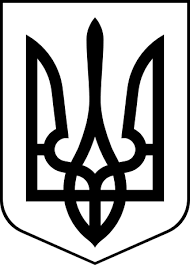 здолбунівська міська радаРІВНЕНСЬКОГО РАЙОНУ рівненської  областіВИКОНАВЧИЙ КОМІТЕТР І Ш Е Н Н Я29 вересня 2022 року                                                                        № 218Про внесення доповнення до  Програми економічного та соціального розвитку Здолбунівської міської територіальної громади на 2022 - 2024 роки, затвердженої рішенням Здолбунівської міської ради                     від 22.12.2021 № 1018Керуючись статтею 91 Бюджетного кодексу України, статтею 28 Закону України «Про місцеве самоврядування в Україні», постановою Кабінету Міністрів України  від 11.03.2022 № 252 «Деякі питання формування та виконання місцевих бюджетів у період воєнного стану»,  враховуючи листа Головного управління Національної поліції в Рівненській області, виконавчий комітет Здолбунівської  міської радиВ И Р І Ш И В:1. Внести доповнення до Програми   економічного   та   соціального розвитку Здолбунівської міської територіальної  громади на                  2022-2024 роки (далі – Програма), затвердженої рішенням Здолбунівської міської ради від 22 грудня 2021 року № 1018, а саме:1.1. Розділ «ВИКОНАННЯ ПОВНОВАЖЕНЬ ІНШИМИ ДЕРЖАВНИМИ ОРГАНАМИ» доповнити новим пунктом такого змісту: «9. Закупівля паливно-мастильних матеріалів для службових автомобілів відділення поліції № 6 Рівненського РУП  Головного управління Національної поліції в Рівненській області .Джерело фінансування: місцевий бюджет.Відповідальний: Термін реалізації: 2022 – 2024 роки.».2. Контроль за виконанням даного рішення покласти на заступника міського голови з питань діяльності виконавчих органів ради Сосюка Ю.П.Міський голова		                                                      Владислав СУХЛЯК